Hankkeen suunnittelu ja kehittäminenSiuntion kuntaan palkattiin kaksi digituutoria tukemaan tasavertaisia mahdollisuuksia oppia digitaalisia taitoja, kehittämään monilukutaitoja, sekä parantamaan henkilökunnan digitaalista osaamista varhaiskasvatuksen molemmissa kieliryhmissä osana Opetus- ja kulttuuriministeriön Uudet lukutaidot-kehittämisohjelmaa. Hanketyö toteutettiin Siuntion kunnan varhaiskasvatuksessa 09/2022-02/2024 välisenä aikana.  Digituutorit halusivat hankeprojektinsa aikana erityisesti painottaa leikin kautta oppimista, eri ikätasojen mukaista toimintaa, sekä turvataitojen harjoittamista varhaiskasvatusikäisten lasten kanssa. Kuntaan oli juuri päivitetty uusi TVT-kehityssuunnitelma, sekä kunnassa oli samaan aikaan käynnissä Digiseikkailu-hankeprojekti. Digituutorit halusivat keksiä hauskan ja inspiroivan tavan harjoittaa monilukutaitoja. Lisäksi haluttiin painottaa myös henkilökunnan taitojen kehittämistä tavalla, joka voisi jäädä kuntaan toteutustavaksi ja digitaalisen oppimisen työkaluksi, erityisesti havainnollistamalla monilukutaitojen pedagogista merkitystä. Tästä lähti idea ”Digileikkipaketeista”, joissa digitaalinen oppiminen yhdistyy leikkiin, ja jonka kautta voidaan monipuolisesti toteuttaa erilaisia toimintamuotoja mm. liikunta- ja musiikkituokioiden, askartelun, kirjojen ja satujen, sekä luontoretkien myötä. Digileikkipaketteja on suunniteltu toteutettavaksi myös täysin ilman älylaitteiden käyttöä.  Meille digituutoreille tärkeitä asioita digileikkipakettien suunnittelussa oli toimintatuokioiden helppo käyttöönotto, jolloin digi- ja monilukutaitojen harjoittelusta saataisiin osa varhaiskasvatuksen jokapäiväistä toimintaa varhaiskasvatussuunnitelman mukaisesti. Digileikkiprojektien kehittämisessä huomioitiin myös huoltajien tutustuminen monilukutaitojen merkitykseen varhaiskasvatuksessa, painottaen pedagogisia osa-alueita lasten päiväkotiarjessa, sekä niiden merkitystä kodin ja varhaiskasvatuksen välisessä yhteistyössä. Digileikkipaketteja suunniteltiin jokaiseen varhaiskasvatuksen ikäryhmään sopivaksi, huomioiden myös perhepäivähoito sekä esiopetus. Digileikkiprojektit toteutettiin syksyn 2022 sekä kevään 2023 aikana.  Hankkeen toteutusHankkeen aikana toteutettiin jokaisen lapsiryhmän kanssa oma kaksiviikkoinen digileikkiprojekti. Ryhmät saivat itse valita omalle ryhmälleen sopivan ja mieleisen aiheen, ja lapset pääsivät itse suunnittelemaan projektia ja sen toteutusta. Erityisen tärkeänä projektin toteutuksessa ja etenemisessä pidettiin lasten osallistamista, sekä lapsilähtöistä toimintatapaa. Digileikkiprojekteihin otettiin mukaan myös ryhmälle ajankohtaisia aiheita, esimerkiksi yhdistämällä tunnetaitoharjoittelu digileikkipakettiin.  Jokaisessa digileikkipaketissa oli valmiiksi suunniteltuna aihe projektille, sekä siihen kuuluvia digitaalisia osa-alueita. Paketeissa korostui vuorovaikutustaitojen harjoittaminen ryhmätyöskentelyssä, ja niissä mahdollistettiin myös yksilötyöskentely tukemaan jokaisen lapsen yksilöllistä oppimista omasta taitotasosta riippumatta.  Hankkeeseen kuului myös digituutorien järjestämä ”Digitaaliset turvataidot” vanhempainilta. Vanhempainillassa esiteltiin digitalisaation merkitystä varhaiskasvatuksessa, tutustuttiin erilaisiin digitaalisiin turvataitoihin, joita projekteissa käytetään, sekä jaettiin vanhemmille monipuolisesti tietoa erilaisista materiaalipankeista lasten turvalliseen liikkumiseen digitaalisessa maailmassa.  Hankkeen aikana toteutettiin yhteistyössä Digiseikkailu-hankkeen kanssa Siuntion kunnan varhaiskasvatuksen Digipassit. Digipassien avulla lapset, henkilökunta, sekä kotiväki pääsevät seuraamaan monilukutaitojen ja digitaalisen oppimisen matkaa koko varhaiskasvatuksen ajan. Digipasseissa seikkailevat Siuntion kunnan omat digihahmot ”Pädijengi”, jotka tarinan muodossa matkustavat varhaiskasvatuksesta kouluun digiviidakon läpi. Digipasseilla haluttiin luoda lapsilähtöinen muoto monilukutaitojen harjoittelemiseen, innostava tapa tukemaan tasa-arvoisia mahdollisuuksia oppia digitaalisia taitoja, sekä työkalu taitotasojen kehittymisen ja niiden täyttymisen seurantaan. Passit tulivat käyttöön syksyllä 2023.  Samalla kehiteltiin varhaiskasvatuksen jokaiseen yksikköön henkilökunnalle omat Digikansiot. Kansioihin sisällytettiin ja luotiin lisää tarvittavia ohjeistuksia ja käytäntöjä kunnasta löytyvien laitteiden, sovellusten ja palveluiden käyttöön. Digikansiota varten tuotettiin esimerkiksi tekijänoikeuksista tarkemmin kertova dokumentti, koska tekijänoikeusasiat olivat olleet ajankohtaisia ja epäselviä ryhmissä projektien aikana. Digikansioiden tarkoituksena on olla tiivistetty ”Digiopas” henkilökunnalle, josta löytyy ohjeistukset ja runko varhaiskasvatuksen digitaalisesta oppimisesta. Digikansiota voi esimerkiksi käyttää uusien henkilökunnan jäsenten perehdytys, - koulutus, - ja tutustumismateriaalina. Digikansiot jaettiin ryhmiin syksyllä 2023.Digileikkipaketit jäävät kansioiden kautta ryhmiin innostavaksi apuvälineeksi ja materiaaliksi, jonka avulla digitaalisten taitojen harjoittelua on helppo toteuttaa ryhmissä leikillisillä tavoilla tukien kunnan TVT-taitotasojen toteutumista. Digileikkipakettien avulla ryhmien henkilökunta löytää heitä varten suunniteltuja projekteja ja keinoja harjoittaa digitaalista osaamista ryhmissä lapsilähtöistesti. Lasten digitaalista osaamista seurataan jatkossa varhaiskasvatuksen digipassien avulla ja digileikkipaketit tarjoavat keinoja päästä digipassien asettamiin taitotasoihin.  Projektien aikana ryhmille tehtiin tarpeen mukaan myös erilaisia tulostettavia ohjeita laitteiden ja ohjelmistojen käyttöön. Digitutorit järjestivät erilaisia pienimuotoisia koulutuksia henkilökunnalle, sekä auttoivat ja ohjeistivat heitä kaikissa digitaalisissa asioissa tarpeen tullen. Digitutoreita sai myös varata ryhmiin toteuttamaan lisäprojekteja, ja auttamaan digitaalisissa asioissa myös digileikkiprojektien jälkeen syksyn 2023 ja kevään 2024 aikana.  Uudet lukutaidot -hankeprojektista työstetään myös oma kirja syksyn 2023 aikana.  DigileikkipaketitDigileikkipakettien työstö aloitettiin keräämällä digitutoreiden alustavat ideat projekteista ja leikillisistä toimintatuokioista digitaaliseen osaamiseen, monilukutaitoon ja ohjelmointiin liittyen. Toisiaan täydentämällä digitutorit valmistelivat paketit niin, että ne ovat toteutettavissa kohdennetuissa ikäryhmissä ja keskittyvät erilaisten digitaitojen oppimiseen. Projektien tavoitteet ja niissä harjoitettavat taidot suunniteltiin vastaamaan Uudet Lukutaidot -määritelmiä, kunnan varhaiskasvatussuunnitelmaa, sekä hiljattain päivitettyä TVT-kehityssuunnitelmaa. Digileikkipaketit suunniteltiin niin, että työntekijöiden olisi helppoa yhdistellä projektien sisältämiä aktiviteetteja haluamallaan tavalla, ja lähes kaikki aktiviteetit voidaan myös toteuttaa irrallisina pakettien ulkopuolella. Samaan aikaan haluttiin säilyttää käyttöönoton helppous valmiiksi suunnitelluilla tuokioilla, ja antaa henkilökunnalle vapaat kädet muokata valitsemansa projektin sisältöä. Digileikkipaketteihin yritettiin sisällyttää mahdollisimman monta erilaista lapsia ja henkilökuntaa innostavaa aktiviteettia. Pakettien sisällöt haluttiin erotella toisistaan sekä muusta ryhmän arkisesta laitteiden käytöstä, ja eri projektit keskittyvät digitaitojen eri osa-alueisiin. Esimerkiksi jotkut projektit keskittyivät enemmän valo- ja videokuvaamiseen, kun taas osa projekteista suunniteltiin toteutettavaksi kokonaan ilman laitteita. Lisäksi projektien sisältö kohdennettiin mahdollisimman kattavasti tarkoitetulle ikäryhmälle: Esimerkiksi esiopetuksen projektit olivat yleensä teknisesti monimutkaisempia kuin kolmevuotiaiden. Digileikkipaketit käytiin jakamassa ryhmiin, ja niiden sisältö esiteltiin henkilökunnalle. Projekteille pyrittiin varaamaan kaksi viikkoa per ryhmä. Alkupalaverissa digileikkipaketti esiteltiin, ja siinä tuettiin henkilökuntaa kokoamaan heitä kiinnostavista toimintatuokioista heidän näköisensä projekti. Jokaiselle projektille päätettiin myös tehdä jonkinlainen loppukokoaminen, esimerkiksi Book Creatorilla tai iMoviella, mikä näytettiin lapsille projektin viimeisenä päivänä ja esitettiin henkilökunnan haluamalla tavalla huoltajille.  Digileikkiprojektien toteutusten aikana lapset pääsivät harjoittelemaan ryhmän digilaitteiden käyttöä, sekä tutustumaan erilaisiin ohjelmiin ja laitteisiin. Ryhmien lapset pääsivät esimerkiksi kokeilemaan kuvaamista, äänen nauhoitusta ja tabletilla piirtämistä. Lapset pääsivät myös tutustumaan kunnasta löytyviin Easi-Scope mikroskooppeihin, Lego-Junaan ja Bee-Bot ohjelmointirobotteihin. Monilukutaitoihin tutustuttiin ja niitä harjoitettiin myös täysin ilman älylaitteiden käyttöä esimerkiksi erilaisilla hippaleikeillä ja pienryhmäleikeissä.Muita hankkeen aikana toteutettuja toimintojaJo hankkeen alussa ilmeni tarve ryhmiä varten tehtäville erillisille ohjeistuksille digilaitteiden ja kunnan käytössä olevien ohjelmistojen käyttöön. Kirjalliset ohjeet tehtiin esimerkiksi AirDrop-jakamiseen, ja erilaisten sovellusten käyttöön käyttövinkein. Digitutorit järjestivät tutustumishetkiä ja pienimuotoisia koulutuksia henkilökunnalle, sekä selvittivät vastauksia kunnan tietoturva- ja tietosuojapolitiikasta heränneisiin kysymyksiin. Ohjeistuksilla haluttiin varmistaa, että osaamisen puute ei estäisi projektien toteutumista jatkossa, ja henkilökunnalle jäisi tapa herätellä koulutettuja asioita muistiin myös hankkeen loputtua. Toteutuksissa otettiin myös huomioon ryhmien arki ja ajankohtaiset teemat. Esimerkiksi joulun aikaan tehtiin ryhmien esittelyvideoita joulupukille, ja keväällä järjestettiin metsäretkiä tutkimaan mikroskoopilla lumen alta paljastuvaa ympäristöä. Digileikkipakettien pohjalta tuotettiin pienimuotoisemmat aktiviteettipaketit äitienpäivälle ja kesälle. Äitienpäivän ohjelma suunniteltiin toteutettavaksi lapsen ja huoltajan/aikuisen kesken: Tuokiot olivat lyhyitä leikkejä ja pelejä, joissa lapsi sai ohjata huoltajaa ja esitellä hänelle oppimiaan digitaitoja leikin kautta, samalla digitaitoja yhdessä harjoitellen. Kesän ohjelma suunniteltiin toteutettavaksi keskitetyissä yksiköissä erityisesti painottaen eri-ikäisten lasten toimintaa yhdessä ulkona. Digituutorit osallistuivat myös kunnan digiuutisten tekoon, joissa esiteltiin esimerkiksi ryhmissä toteutuneita projekteja, kerrottiin hyödyllisistä verkkosivustoista ja palveluista, sekä luotiin ja esiteltiin yksittäisiä digitoimintatuokioita ajankohtaisista aiheista. Digituutorit osallistuivat myös kunnan “Digiuutisten” tuottamiseen. Digiuutiset julkaistiin kerran viikossa kevätkaudella 2023. Uutisissa kerrottiin mm. Erilaisista digitaalisia toimintatuokioista, joita oli eri ryhmissä toteutettu, esiteltiin erilaisia pedagogisia sovelluksia varhaiskasvatustoimintaan, sekä annettiin vinkkejä esimerkiksi erilaisiin askartelutuokioihin pääsiäistä ja äitienpäiväDigileikkipaketit, sekä toteutusten aikana ylös kirjatut huomiot toteutukseen liittyen, julkaistiin kirjan muodossa. Kirjan kautta halutaan tuoda projektien tekoa lasten kanssa tarkemmin esille, sekä tuoda digileikkipaketit laajemmin esille myös kunnan ulkopuolelle. Kirja työstettiin valmiiksi graafikon kanssa yhteistyössä syksyn 2023 ja kevään 2024 aikana.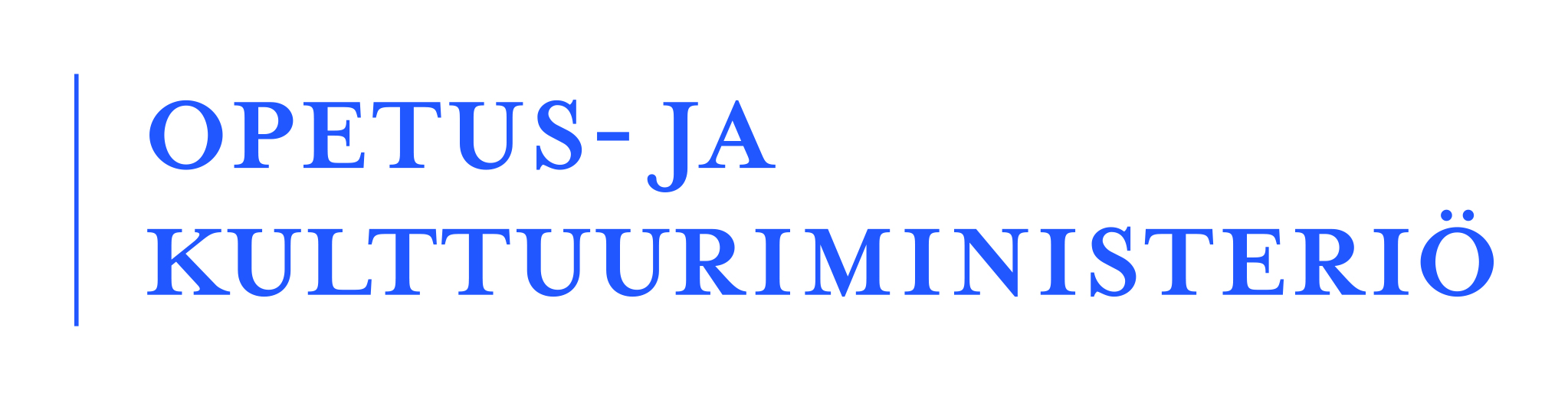 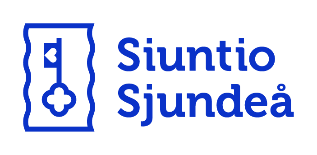 